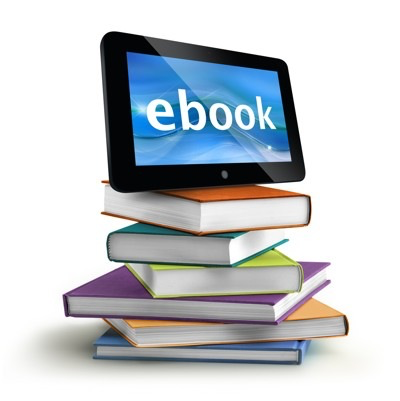 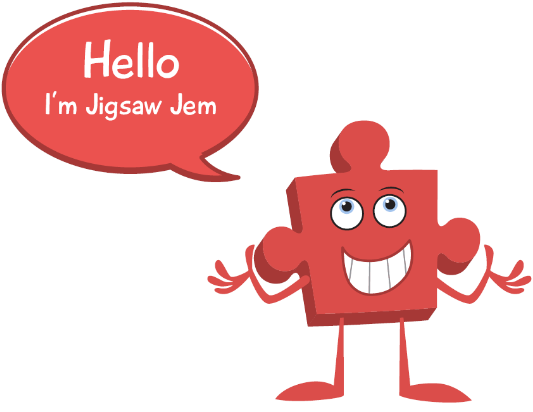 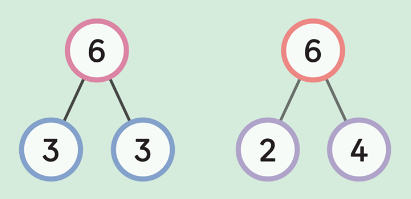 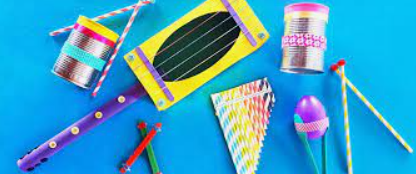 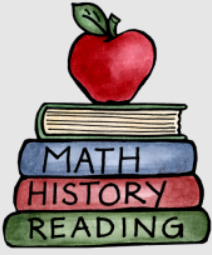 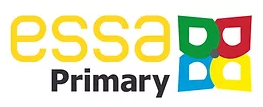 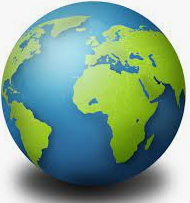 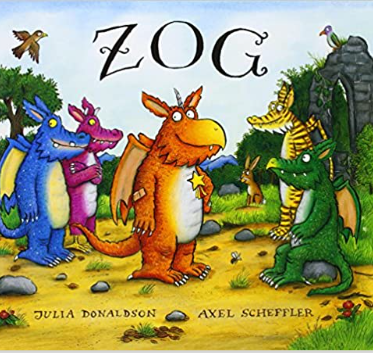 	M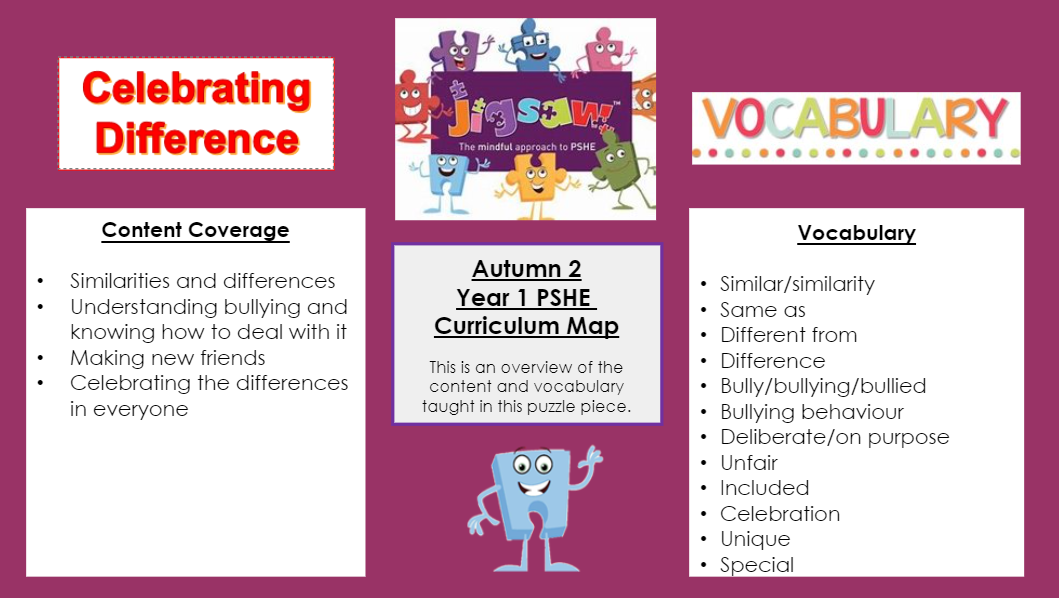 